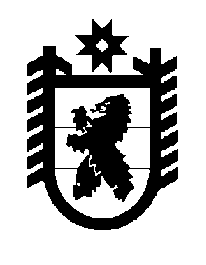 Российская Федерация Республика Карелия    ПРАВИТЕЛЬСТВО РЕСПУБЛИКИ КАРЕЛИЯРАСПОРЯЖЕНИЕ                                 от  18 апреля 2016 года № 303р-Пг. Петрозаводск 1. Одобрить Соглашение между Федеральным дорожным агентством и Правительством Республики Карелия о предоставлении в 2016 году иных межбюджетных трансфертов из федерального бюджета бюджету Республики Карелия на реализацию мероприятий региональной программы в сфере дорожного хозяйства по решениям Правительства Российской Федерации в рамках подпрограммы «Дорожное хозяйство» государственной программы Российской Федерации «Развитие транспортной системы» и поручить подписать его Председателю Государственного комитета Республики Карелия по транспорту Дроздову Виктору Владимировичу (далее – Соглашение).2. Контроль за реализацией Соглашения и целевым использованием средств федерального бюджета возложить на Государственный комитет Республики Карелия по транспорту.           ГлаваРеспублики  Карелия                                                              А.П. Худилайнен